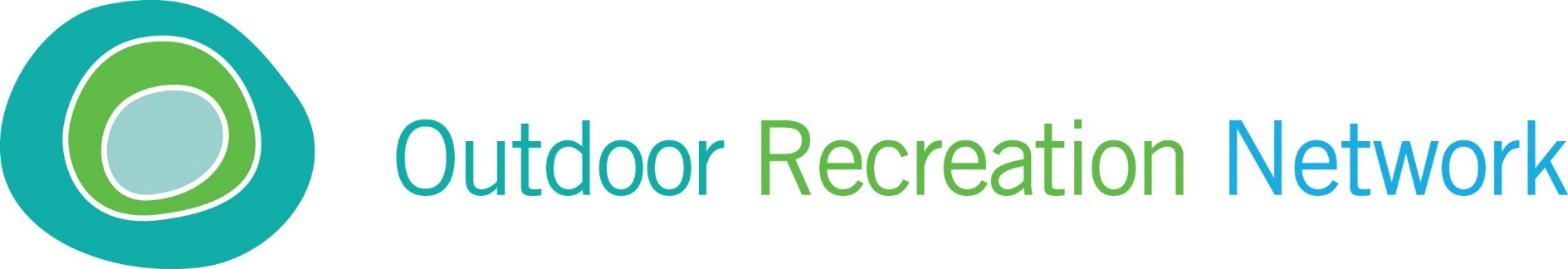 Notes from MeetingMeeting: Members Meeting				Date:	16 March 2016			 Location: Jury’s Inn SheffieldAttendees: Mike Mclure (MM), Sport NI,  Vice Chair Bridgette Hall (BH) Forestry Commission England; Brian MacAulay (BM) Canals and Rivers Trust, Jane Houghton (JH) Natural England, James Ogilvie (JO) Forestry Commission Scotland Andrew Watson (AW) ANPATony Newby - SecretariatAnita Prosser - SecretariatKate Mackenzie - SecretariatApologises: Jo Burgon Chair  National TrustScottish National HeritageSports ScotlandAgenda NoNotesActionswho1No nominations were received for officer posts.  The following have agreed to take on roles from date of this meeting.  Vice Chair - James OgilivieFinance officer - Bridgette HallResearch Officer – Brian MacAulay with Alison Darlow supporting.Communications - Jane Houghton.2Members agreed that membership should be open to other organisations and should not be restricted to strategic or government departments.  Was felt this would add to the sustainability of the network and funds.  Felt that TOR was broad enough.Members and secretariat to consider who might be interested.  Secretariat to produce a list for the May meeting. MembersSecretariatSecretariat3Secretariat is in need of good quality pictures for both report and for website.  Ideally these should be free to use and have all permissions in place. Members were happy with the report with the following additions.Report on House of commons event Report from OIA event Financial statementAsk ORNI about their stock of pictures.ReportReportReportMMSecretariatJHSecretariat/BH4ANPA payment includes all National Parks including those in Scotland.   Members wondered which NP’s contribute to this payment and how ORN information is distributed.  Members accepted the current YTD position ANPA representative to find out who contributesAW5Secretariat requested that members make good use of Secretariat time so as to get as good value for money as possible.  It was important not to waste this time. Members accepted the proposed budget.6aSummer Network meeting.  Dalby Forest May 16.  Agreed slight changes to programme.  Network meeting lunch at 12.30.  Seminar 9.30 for 10.00 start. Require a pick up process  from hotels and public transport Need a list of local organisations to invite. Amend Agenda for the daysSecretariat to consider and discuss with BHBH and local Dalby Forest staff to put forward a list  for Secretariat to inviteSecretariat/BHSecretariatBH/Secretariat6bConference – Pitlochry Scotland October 16Programme is nearly agreed.  Salford Friendly Anglers and Better Points recommended as possible speakers.James is still keen to hear about other potential speakers.6cAutumn JournalWill be based on the conference could be edited by either JO or Rob Garner (RG) if willing. Agree editor at May members meeting.6dWebsiteMembers considered the paper put forward by the Secretariat on the website.  It was agreed to go ahead with the update to make the website more user friendly and easier for the secretariat to update.  Stressed that the functionality must stay with ORNWas felt that to have ORN’s own booking system on the website would be preferable to using eventbrite.  Would require a paypal account.Ask Andy Smith to go ahead with the update.AS to provide a quote for this additional piece of workAsk ORNI about paypal or other payment systems. SecretariatSecretariat.Secretariat7Health is still a big strategic area with benefits of outdoor recreations widely recognised but no agreed mechanism for calculating a monetary value.  Members noted that there was a need for an agreed framework to submit to clinical commissioning groups. Members felt there was a need to re-visit occupier’s liability with regard to a growing number of out of court settlements. MM is interested in sitting down with a group to discuss this issue.  Suggested that interested partners meet in May before the Network event.  Would be to have input from  VSCG Members felt it would be interesting to have some case law in relation to outdoor recreation. Secretariat would be happy to receive and information returns from each of the National Parks who contribute to the payment.MM to convene group meeting at Dalby Forest event. BH to ask VSCG for inputAW to pass this information to those NP’s who contribute to the ORN members feeMMBHAW8JO   - Community empowerment programme in Scotland.  Guidance is awaited but projects must be able to prove public benefit.  Felt it was likely to benefit the built environment most Potential future seminar topics.Community empowerment and community ownership/management Bio-security 